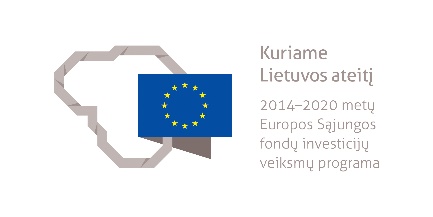 SCENOS DEKORACIJŲ KONSTRUKTORIAUS MODULINĖ PROFESINIO MOKYMO PROGRAMA______________________(Programos pavadinimas)Programos valstybinis kodas ir apimtis mokymosi kreditais:P – programa, skirta pirminiam profesiniam mokymui, 45 mokymosi kreditaiT – programa, skirta tęstiniam profesiniam mokymui, 35 mokymosi kreditaiKvalifikacijos pavadinimas – scenos dekoracijų konstruktoriusKvalifikacijos lygis pagal Lietuvos kvalifikacijų sandarą (LTKS) – IVMinimalus reikalaujamas išsilavinimas kvalifikacijai įgyti: – vidurinis išsilavinimasReikalavimai profesinei patirčiai (jei taikomi) ir stojančiajam (jei taikomi) – nėraPrograma parengta įgyvendinant iš Europos Sąjungos struktūrinių fondų lėšų bendrai finansuojamą projektą „Lietuvos kvalifikacijų sistemos plėtra (I etapas)“ (projekto Nr. 09.4.1-ESFA-V-734-01-0001).1. PROGRAMOS APIBŪDINIMASProgramos paskirtis. Scenos dekoracijų konstruktoriaus modulinė profesinio mokymo programa skirta kvalifikuotam scenos dekoracijų konstruktoriui parengti, kuris gebėtų savarankiškai konstruoti scenos objektus, gaminti scenos objekto mechanizmą, konstrukciją.Būsimo darbo specifika. Asmuo, įgijęs scenos dekoracijų konstruktoriaus kvalifikaciją galės dirbti scenos dekoracijų konstruktoriais teatre, kultūros namuose, koncertinėje įstaigoje, arenoje ar dirbti laisvai samdomą darbą.Dirbama patalpoje su spektaklio dailininku ir režisieriumi įgyvendinant techninius objektų (lėlių ar kitų mechanizuotų judančių objektų) valdymo ir mechanizavimo sprendimus. Būdingas individualus ir komandinis darbas. Darbe naudojama replės, gręžtuvai, suktuvai, šlifuoklis, poliruoklis, pjovimo, gręžimo staklės, litavimo įranga, kompiuterinis modeliavimas, 2D ir 3D spausdintuvai.2. PROGRAMOS PARAMETRAI* Šie moduliai vykdant tęstinį profesinį mokymą neįgyvendinami, o darbuotojų saugos ir sveikatos bei saugaus elgesio ekstremaliose situacijose mokymas integruojamas į kvalifikaciją sudarančioms kompetencijoms įgyti skirtus modulius.3. REKOMENDUOJAMA MODULIŲ SEKA* Šie moduliai vykdant tęstinį profesinį mokymą neįgyvendinami, o darbuotojų saugos ir sveikatos bei saugaus elgesio ekstremaliose situacijose mokymas integruojamas į kvalifikaciją sudarančioms kompetencijoms įgyti skirtus modulius.4. REKOMENDACIJOS DĖL PROFESINEI VEIKLAI REIKALINGŲ BENDRŲJŲ KOMPETENCIJŲ UGDYMO5. PROGRAMOS STRUKTŪRA, VYKDANT PIRMINĮ IR TĘSTINĮ PROFESINĮ MOKYMĄPastabosVykdant pirminį profesinį mokymą asmeniui turi būti sudaromos sąlygos mokytis pagal vidurinio ugdymo programą (jei taikoma).Vykdant tęstinį profesinį mokymą asmens ankstesnio mokymosi pasiekimai įskaitomi švietimo ir mokslo ministro nustatyta tvarka.Tęstinio profesinio mokymo programos modulius gali vesti mokytojai, įgiję andragogikos žinių ir turintys tai pagrindžiantį dokumentą arba turintys neformaliojo suaugusiųjų švietimo patirties.Saugaus elgesio ekstremaliose situacijose modulį vedantis mokytojas turi būti baigęs civilinės saugos mokymus pagal Priešgaisrinės apsaugos ir gelbėjimo departamento direktoriaus patvirtintą mokymo programą ir turėti tai pagrindžiantį dokumentą.Tęstinio profesinio mokymo programose darbuotojų saugos ir sveikatos mokymas integruojamas į kvalifikaciją sudarančioms kompetencijoms įgyti skirtus modulius. Darbuotojų saugos ir sveikatos mokoma pagal Mokinių, besimokančių pagal pagrindinio profesinio mokymo programas, darbuotojų saugos ir sveikatos programos aprašą, patvirtintą Lietuvos Respublikos švietimo ir mokslo ministro 2005 m. rugsėjo 28 d. įsakymu Nr. ISAK-1953 „Dėl Mokinių, besimokančių pagal pagrindinio profesinio mokymo programas, darbuotojų saugos ir sveikatos programos aprašo patvirtinimo“. Darbuotojų saugos ir sveikatos mokymą vedantis mokytojas turi būti baigęs darbuotojų saugos ir sveikatos mokymus ir turėti tai pagrindžiantį dokumentą.Tęstinio profesinio mokymo programose saugaus elgesio ekstremaliose situacijose mokymas integruojamas pagal poreikį į kvalifikaciją sudarančioms kompetencijoms įgyti skirtus modulius.6. PROGRAMOS MODULIŲ APRAŠAI6.1. ĮVADINIS MODULISModulio pavadinimas – „Įvadas į profesiją“6.2. KVALIFIKACIJĄ SUDARANČIOMS KOMPETENCIJOMS ĮGYTI SKIRTI MODULIAI6.2.1. Privalomieji moduliaiModulio pavadinimas – „Scenos objektų konstravimas“Modulio pavadinimas – „Scenos objekto mechanizmo, konstrukcijos gamyba“6.3. PASIRENKAMIEJI MODULIAIModulio pavadinimas – „Scenos objektų detalių spausdinimas 3D spausdintuvu“Modulio pavadinimas – „Scenos objektų dekoravimas dekupažo technika“6.4. BAIGIAMASIS MODULISModulio pavadinimas – „Įvadas į darbo rinką“Valstybinis kodasModulio pavadinimasLTKS lygisApimtis mokymosi kreditaisKompetencijosKompetencijų pasiekimą iliustruojantys mokymosi rezultataiĮvadinis modulis (iš viso 1 mokymosi kreditas)*Įvadinis modulis (iš viso 1 mokymosi kreditas)*Įvadinis modulis (iš viso 1 mokymosi kreditas)*Įvadinis modulis (iš viso 1 mokymosi kreditas)*Įvadinis modulis (iš viso 1 mokymosi kreditas)*Įvadinis modulis (iš viso 1 mokymosi kreditas)*4000005Įvadas į profesijąIV1Pažinti profesiją.Išmanyti scenos dekoracijų konstruktoriaus profesiją ir jos teikiamas galimybes darbo rinkoje.Suprasti scenos dekoracijų konstruktoriaus profesinę veiklą, veiklos procesus, funkcijas ir uždavinius.Demonstruoti jau turimus, neformaliuoju ir (arba) savaiminiu būdu įgytus scenos dekoracijų konstruktoriaus kvalifikacijai būdingus gebėjimus.Bendrieji moduliai (iš viso 4 mokymosi kreditai)*Bendrieji moduliai (iš viso 4 mokymosi kreditai)*Bendrieji moduliai (iš viso 4 mokymosi kreditai)*Bendrieji moduliai (iš viso 4 mokymosi kreditai)*Bendrieji moduliai (iš viso 4 mokymosi kreditai)*Bendrieji moduliai (iš viso 4 mokymosi kreditai)*4102201Saugus elgesys ekstremaliose situacijoseIV1Saugiai elgtis ekstremaliose situacijose.Išmanyti ekstremalių situacijų tipus, galimus pavojus.Išmanyti saugaus elgesio ekstremaliose situacijose reikalavimus ir instrukcijas, garsinius civilinės saugos signalus.4102105Sąmoningas fizinio aktyvumo reguliavimasIV1Reguliuoti fizinį aktyvumą.Išmanyti fizinio aktyvumo formas.Demonstruoti asmeninį fizinį aktyvumą.Taikyti fizinio aktyvumo formas, atsižvelgiant į darbo specifiką.4102203Darbuotojų sauga ir sveikataIV2Tausoti sveikatą ir saugiai dirbti.Išmanyti darbuotojų saugos ir sveikatos reikalavimus, keliamus darbo vietai.Kvalifikaciją sudarančioms kompetencijoms įgyti skirti moduliai (iš viso 30 mokymosi kreditų)Kvalifikaciją sudarančioms kompetencijoms įgyti skirti moduliai (iš viso 30 mokymosi kreditų)Kvalifikaciją sudarančioms kompetencijoms įgyti skirti moduliai (iš viso 30 mokymosi kreditų)Kvalifikaciją sudarančioms kompetencijoms įgyti skirti moduliai (iš viso 30 mokymosi kreditų)Kvalifikaciją sudarančioms kompetencijoms įgyti skirti moduliai (iš viso 30 mokymosi kreditų)Kvalifikaciją sudarančioms kompetencijoms įgyti skirti moduliai (iš viso 30 mokymosi kreditų)Privalomieji (iš viso 30 mokymosi kreditų)Privalomieji (iš viso 30 mokymosi kreditų)Privalomieji (iš viso 30 mokymosi kreditų)Privalomieji (iš viso 30 mokymosi kreditų)Privalomieji (iš viso 30 mokymosi kreditų)Privalomieji (iš viso 30 mokymosi kreditų)402120015Scenos objektų konstravimasIV15Parengti scenos objektų konstravimo, montavimo darbines schemas.Apibūdinti lėlės ar kito scenos objekto mechanizmo konstravimo principą, skirtingų tipų lėlių ar kitų scenos mechanizmų valdymo būdus, technikas ir galimybes.Paaiškinti lėlės ar kito scenos objekto techninio piešinio, konstrukcijos brėžinius, mechanizavimo idėją ir įgyvendinimo būdą.Parengti lėlės ar kito scenos objekto konstravimo ir montavimo darbines schemas pagal techninius piešinius ir konstrukcijos brėžinius.402120015Scenos objektų konstravimasIV15Parinkti scenos objektų gamybai tinkamas medžiagas.Apibūdinti lėlės ar kito scenos objekto gamybai tinkamas medžiagas ir jų panaudojimo galimybes.Išmanyti darbuotojų saugos ir sveikatos reikalavimus dirbant su įvairiomis lėlės ar kito scenos objekto gamybos medžiagomis.Parinkti lėlės ar kito scenos objekto gamybos medžiagas pagal skirtingų medžiagų tarpusavio suderinamumą.Parinkti scenos objekto dengimo medžiagas pagal skirtingų medžiagų tarpusavio suderinamumą.402120015Scenos objektų konstravimasIV15Parinkti tinkamą konstrukcijos mechanizavimo sprendimą.Išmanyti lėlės ar kito scenos objekto valdymo būdus ir technikas.Parinkti lėlės ar kito scenos objekto valdymo mechanizmą.Parinkti lėlės ar kito scenos objekto „sąnarių“ – lenkiamųjų dalių, gaminimo būdus.Parinkti lėlės ar kito scenos objekto valdymo energijos šaltinį.402120015Scenos objektų konstravimasIV15Pasiruošti scenos objektų gamybos procesui.Paaiškinti scenos objekto gamybos proceso eigą.Racionaliai parinkti darbo priemones ir optimalias medžiagas, tinkančias scenos objekto gamybai.Sudaryti preliminarią projekto įgyvendinimo sąmatą. 402120016Scenos objekto mechanizmo, konstrukcijos gamybaIV15Gaminti mechaninius scenos objektus.Išmanyti scenos objekto mechanizmo gaminimo medžiagų specifiką.Išmanyti darbuotojų saugos ir sveikatos reikalavimus, keliamus darbo vietoje gaminant mechaninius scenos objektus.Organizuoti scenos objekto gamybos darbo eigą.Parinkti medžiagas ir priemones, reikalingas meniniam sumanymui įgyvendinti.Gaminti scenos mechanizmo konstrukcijos elementus.Sujungti (montuoti) scenos mechanizmo konstrukcijos elementus.Atlikti scenos objekto galutinį apipavidalinimą (dengimą).402120016Scenos objekto mechanizmo, konstrukcijos gamybaIV15Montuoti ir konstruoti šviečiančius scenos objektus.Išmanyti diodinių lempučių (LED), maitinimo elementų (baterijų) ir valdymo modulių montavimo (litavimo) būdus.Tinkamai parinkti diodines lemputes (LED), maitinimo elementus (baterijas) ir valdymo modulius šviečiantiems objektams gaminti.Montuoti (sujungti) diodines lemputes (LED), maitinimo elementus (baterijas) ir valdymo modulius į šviečiantį scenos objektą.Pasirenkamieji moduliai (iš viso 5 mokymosi kreditai)*Pasirenkamieji moduliai (iš viso 5 mokymosi kreditai)*Pasirenkamieji moduliai (iš viso 5 mokymosi kreditai)*Pasirenkamieji moduliai (iš viso 5 mokymosi kreditai)*Pasirenkamieji moduliai (iš viso 5 mokymosi kreditai)*Pasirenkamieji moduliai (iš viso 5 mokymosi kreditai)*402120017Scenos objektų detalių spausdinimas 3D spausdintuvuIV5Paruošti scenos objektų detalių eskizus.Paaiškinti spausdinimo procesą 3D spausdintuvu.Parengti spausdinimo maketą. Spausdinti maketą 3D spausdintuvu. 402120017Scenos objektų detalių spausdinimas 3D spausdintuvuIV5Spausdinti scenos objektų detales.Paruošti 3D spausdintuvą.Parinkti 3D spausdinimo medžiagas. Paruošti scenos objekto detalės spausdinimo modelį pagal atspausdintą maketą.Spausdinti pagal maketą paruoštą scenos objekto detalę 3D spausdintuvu.Atlikti scenos objekto apdailą.402120018Scenos objektų dekoravimas dekupažo technikaIV5Paruošti dekupažo priemones.Paaiškinti dekupažo atlikimo techniką.Paruošti dekupažui reikalingas medžiagas.Paruošti dekupažui reikalingus įrankius.402120018Scenos objektų dekoravimas dekupažo technikaIV5Atlikti scenos objektų dekupažą.Paaiškinti scenos objekto dekupažo etapus.Paruošti dekupažuojamo scenos objekto pagrindą.Dekoruoti scenos objektą, naudojant dekupažo techniką.Baigiamasis modulis (iš viso 5 mokymosi kreditai)Baigiamasis modulis (iš viso 5 mokymosi kreditai)Baigiamasis modulis (iš viso 5 mokymosi kreditai)Baigiamasis modulis (iš viso 5 mokymosi kreditai)Baigiamasis modulis (iš viso 5 mokymosi kreditai)Baigiamasis modulis (iš viso 5 mokymosi kreditai)4000004Įvadas į darbo rinkąIV5Formuoti darbinius įgūdžius realioje darbo vietoje.Įsivertinti ir realioje darbo vietoje demonstruoti įgytas kompetencijas.Susipažinti su būsimo darbo specifika ir adaptuotis realioje darbo vietoje.Įsivertinti asmenines integracijos į darbo rinką galimybes.Valstybinis kodasModulio pavadinimasLTKS lygisApimtis mokymosi kreditaisAsmens pasirengimo mokytis modulyje reikalavimai (jei taikoma)Įvadinis modulis (iš viso 1 mokymosi kreditas)*Įvadinis modulis (iš viso 1 mokymosi kreditas)*Įvadinis modulis (iš viso 1 mokymosi kreditas)*Įvadinis modulis (iš viso 1 mokymosi kreditas)*Įvadinis modulis (iš viso 1 mokymosi kreditas)*4000005Įvadas į profesijąIV1NetaikomaBendrieji moduliai (iš viso 4 mokymosi kreditai)*Bendrieji moduliai (iš viso 4 mokymosi kreditai)*Bendrieji moduliai (iš viso 4 mokymosi kreditai)*Bendrieji moduliai (iš viso 4 mokymosi kreditai)*Bendrieji moduliai (iš viso 4 mokymosi kreditai)*4102201Saugus elgesys ekstremaliose situacijoseIV1Netaikoma4102105Sąmoningas fizinio aktyvumo reguliavimasIV1Netaikoma4102203Darbuotojų sauga ir sveikataIV2NetaikomaKvalifikaciją sudarančioms kompetencijoms įgyti skirti moduliai (iš viso 30 mokymosi kreditų)Kvalifikaciją sudarančioms kompetencijoms įgyti skirti moduliai (iš viso 30 mokymosi kreditų)Kvalifikaciją sudarančioms kompetencijoms įgyti skirti moduliai (iš viso 30 mokymosi kreditų)Kvalifikaciją sudarančioms kompetencijoms įgyti skirti moduliai (iš viso 30 mokymosi kreditų)Kvalifikaciją sudarančioms kompetencijoms įgyti skirti moduliai (iš viso 30 mokymosi kreditų)Privalomieji (iš viso 30 mokymosi kreditų)Privalomieji (iš viso 30 mokymosi kreditų)Privalomieji (iš viso 30 mokymosi kreditų)Privalomieji (iš viso 30 mokymosi kreditų)Privalomieji (iš viso 30 mokymosi kreditų)402120015Scenos objektų konstravimasIV15Netaikoma402120016Scenos objekto mechanizmo, konstrukcijos gamybaIV15NetaikomaPasirenkamieji moduliai (iš viso 5 mokymosi kreditai)*Pasirenkamieji moduliai (iš viso 5 mokymosi kreditai)*Pasirenkamieji moduliai (iš viso 5 mokymosi kreditai)*Pasirenkamieji moduliai (iš viso 5 mokymosi kreditai)*Pasirenkamieji moduliai (iš viso 5 mokymosi kreditai)*402120017Scenos objektų detalių spausdinimas 3D spausdintuvuIV5Netaikoma402120018Scenos objektų dekoravimas dekupažo technikaIV5NetaikomaBaigiamasis modulis (iš viso 5 mokymosi kreditai)Baigiamasis modulis (iš viso 5 mokymosi kreditai)Baigiamasis modulis (iš viso 5 mokymosi kreditai)Baigiamasis modulis (iš viso 5 mokymosi kreditai)Baigiamasis modulis (iš viso 5 mokymosi kreditai)4000004Įvadas į darbo rinkąIV5Baigti visi scenos dekoracijų konstruktoriaus kvalifikaciją sudarantys privalomieji moduliai.Bendrosios kompetencijosBendrųjų kompetencijų pasiekimą iliustruojantys mokymosi rezultataiRaštingumo kompetencijaRašyti gyvenimo aprašymą, motyvacinį laišką, prašymą, ataskaitą, elektroninį laišką.Bendrauti vartojant profesinę terminiją.Daugiakalbystės kompetencijaBendrauti profesine užsienio kalba darbinėje aplinkoje.Rašyti gyvenimo aprašymą, motyvacinį laišką, prašymą, elektroninį laišką.Matematinė kompetencija ir gamtos mokslų, technologijų ir inžinerijos kompetencijaAtlikti aritmetinius veiksmus.Apskaičiuoti lėlės ar kito scenos mechanizmo gaminiams reikalingų medžiagų kiekį.Naudotis kompiuterine įranga, ryšio ir komunikacijos priemonėmis.Skaitmeninė kompetencijaPildyti kompiuteriu dokumentaciją.Atlikti informacijos paiešką internete.Rinkti, apdoroti ir saugoti reikalingą darbui informaciją.Asmeninė, socialinė ir mokymosi mokytis kompetencijaĮsivertinti turimas žinias ir gebėjimus.Organizuoti savo mokymąsi.Pritaikyti turimas žinias ir gebėjimus dirbant individualiai ir kolektyve.Pilietiškumo kompetencijaValdyti savo psichologines būsenas, pojūčius ir savybes.Pagarbiai elgtis su klientu.Gerbti save, kitus, savo šalį ir jos tradicijas.Verslumo kompetencijaSuprasti įmonės veiklos koncepciją, verslo aplinkas.Išmanyti verslo kūrimo galimybes.Atpažinti naujas (rinkos) galimybes, panaudojant intuiciją, kūrybiškumą ir analitinius gebėjimus.Suprasti socialiai atsakingo verslo kūrimo principus.Dirbti savarankiškai, planuoti savo laiką.Kultūrinio sąmoningumo ir raiškos kompetencijaPažinti įvairių šalių kultūrinius skirtumus.Lavinti estetinį požiūrį į aplinką.Kvalifikacija – scenos dekoracijų konstruktorius, LTKS lygis IVKvalifikacija – scenos dekoracijų konstruktorius, LTKS lygis IVProgramos, skirtos pirminiam profesiniam mokymui, struktūraProgramos, skirtos tęstiniam profesiniam mokymui, struktūraĮvadinis modulis (iš viso 1 mokymosi kreditas)Įvadas į profesiją, 1 mokymosi kreditasĮvadinis modulis (0 mokymosi kreditų)–Bendrieji moduliai (iš viso 4 mokymosi kreditai)Saugus elgesys ekstremaliose situacijose, 1 mokymosi kreditasSąmoningas fizinio aktyvumo reguliavimas, 1 mokymosi kreditasDarbuotojų sauga ir sveikata, 2 mokymosi kreditaiBendrieji moduliai (0 mokymosi kreditų)–Kvalifikaciją sudarančioms kompetencijoms įgyti skirti moduliai (iš viso 30 mokymosi kreditų)Scenos objektų konstravimas, 15 mokymosi kreditųScenos objekto mechanizmo, konstrukcijos gamyba, 15 mokymosi kreditųKvalifikaciją sudarančioms kompetencijoms įgyti skirti moduliai (iš viso 30 mokymosi kreditų)Scenos objektų konstravimas, 15 mokymosi kreditųScenos objekto mechanizmo, konstrukcijos gamyba, 15 mokymosi kreditųPasirenkamieji moduliai (iš viso 5 mokymosi kreditai)Scenos objektų detalių spausdinimas 3D spausdintuvu, 5 mokymosi kreditaiScenos objektų dekoravimas dekupažo technika, 5 mokymosi kreditai Pasirenkamieji moduliai (0 mokymosi kreditų)–Baigiamasis modulis (iš viso 5 mokymosi kreditai)Įvadas į darbo rinką, 5 mokymosi kreditaiBaigiamasis modulis (iš viso 5 mokymosi kreditai)Įvadas į darbo rinką, 5 mokymosi kreditaiValstybinis kodas40000054000005Modulio LTKS lygisIVIVApimtis mokymosi kreditais11KompetencijosMokymosi rezultataiRekomenduojamas turinys mokymosi rezultatams pasiekti1. Pažinti profesiją.1.1. Išmanyti scenos dekoracijų konstruktoriaus profesiją ir jos teikiamas galimybes darbo rinkoje.Tema. Scenos dekoracijų konstruktoriaus profesija, jos specifika ir galimybės darbo rinkojeScenos dekoracijų konstruktoriaus profesijos samprataScenos dekoracijų konstruktoriaus profesijai reikalingos asmeninės savybėsScenos dekoracijų konstruktoriaus darbo specifikaScenos dekoracijų konstruktoriaus profesijos galimybės darbo rinkoje, privataus verslo galimybės1. Pažinti profesiją.1.2. Suprasti scenos dekoracijų konstruktoriaus profesinę veiklą, veiklos procesus, funkcijas ir uždavinius.Tema. Scenos dekoracijų konstruktoriaus veiklos procesai, funkcijos ir uždaviniai Scenos dekoracijų konstruktoriaus profesijos veiklos procesaiScenos dekoracijų konstruktoriaus profesijos funkcijosScenos dekoracijų konstruktoriaus profesijos uždaviniai1. Pažinti profesiją.1.3. Demonstruoti jau turimus, neformaliuoju ir (arba) savaiminiu būdu įgytus scenos dekoracijų konstruktoriaus kvalifikacijai būdingus gebėjimus.Tema. Scenos dekoracijų konstruktoriaus modulinė profesinio mokymo programaModulinės profesinio mokymo programos tikslai ir uždaviniaiMokymosi formos ir metodai, mokymosi pasiekimų įvertinimo kriterijai, mokymosi įgūdžių demonstravimo formos (metodai)Individualus mokymosi planasTema. Turimų gebėjimų, įgytų savaiminiu ir (arba) neformaliuoju būdu, vertinimasŽinių, gebėjimų ir vertybinių nuostatų, reikalingų scenos dekoracijų konstruktoriaus profesijai, diagnostinis vertinimasMokymosi pasiekimų vertinimo kriterijaiSiūlomas įvadinio modulio įvertinimas – įskaityta (neįskaityta)Siūlomas įvadinio modulio įvertinimas – įskaityta (neįskaityta)Reikalavimai mokymui skirtiems metodiniams ir materialiesiems ištekliamsMokymo(si) medžiaga:Scenos dekoracijų konstruktoriaus modulinė profesinio mokymo programaVadovėliai ir kita mokomoji medžiagaDarbuotojų saugos ir sveikatos reikalavimaiTestas turimiems gebėjimams vertintiMokymo(si) priemonės:Techninės priemonės mokymo(si) medžiagai iliustruoti, vizualizuoti, pristatytiVaizdinės priemonės, plakatai, schemosMokymo(si) medžiaga:Scenos dekoracijų konstruktoriaus modulinė profesinio mokymo programaVadovėliai ir kita mokomoji medžiagaDarbuotojų saugos ir sveikatos reikalavimaiTestas turimiems gebėjimams vertintiMokymo(si) priemonės:Techninės priemonės mokymo(si) medžiagai iliustruoti, vizualizuoti, pristatytiVaizdinės priemonės, plakatai, schemosReikalavimai teorinio ir praktinio mokymo vietaiKlasė ar kita mokymui(si) pritaikyta patalpa su techninėmis priemonėmis (kompiuteriu, vaizdo projektoriumi, lenta) mokymo(si) medžiagai pateikti.Klasė ar kita mokymui(si) pritaikyta patalpa su techninėmis priemonėmis (kompiuteriu, vaizdo projektoriumi, lenta) mokymo(si) medžiagai pateikti.Reikalavimai mokytojų dalykiniam pasirengimui (dalykinei kvalifikacijai)Modulį gali vesti mokytojas, turintis:1) Lietuvos Respublikos švietimo įstatyme ir Reikalavimų mokytojų kvalifikacijai apraše, patvirtintame Lietuvos Respublikos švietimo ir mokslo ministro 2014 m. rugpjūčio 29 d. įsakymu Nr. V-774 „Dėl Reikalavimų mokytojų kvalifikacijai aprašo patvirtinimo“, nustatytą išsilavinimą ir kvalifikaciją;2) scenos dekoracijų konstruktoriaus ar lygiavertę kvalifikaciją arba technologijų ar inžinerijos mokslų studijų krypčių grupės ar lygiavertį išsilavinimą, arba ne mažesnę kaip 3 metų scenos dekoracijų konstruktoriaus profesinės veiklos patirtį.Modulį gali vesti mokytojas, turintis:1) Lietuvos Respublikos švietimo įstatyme ir Reikalavimų mokytojų kvalifikacijai apraše, patvirtintame Lietuvos Respublikos švietimo ir mokslo ministro 2014 m. rugpjūčio 29 d. įsakymu Nr. V-774 „Dėl Reikalavimų mokytojų kvalifikacijai aprašo patvirtinimo“, nustatytą išsilavinimą ir kvalifikaciją;2) scenos dekoracijų konstruktoriaus ar lygiavertę kvalifikaciją arba technologijų ar inžinerijos mokslų studijų krypčių grupės ar lygiavertį išsilavinimą, arba ne mažesnę kaip 3 metų scenos dekoracijų konstruktoriaus profesinės veiklos patirtį.Valstybinis kodas402120015402120015Modulio LTKS lygisIVIVApimtis mokymosi kreditais1515Asmens pasirengimo mokytis modulyje reikalavimai (jei taikoma)Netaikoma.Netaikoma.KompetencijosMokymosi rezultataiRekomenduojamas turinys mokymosi rezultatams pasiekti1. Parengti scenos objektų konstravimo, montavimo darbines schemas.1.1. Apibūdinti lėlės ar kito scenos objekto mechanizmo konstravimo principą, skirtingų tipų lėlių ar kitų scenos mechanizmų valdymo būdus, technikas ir galimybes.Tema. Lėlės ar kito scenos objekto konstravimo principaiRankos plaštaka valdomos lėlės ar kito scenos objekto konstravimo principaiVirvelėmis, iš viršaus valdomos lėlės ar kito scenos objekto  konstravimo principaiIš marionečių vidaus aktoriaus valdomos lėlės ar kito scenos objekto konstravimo principaiTema. Scenos mechanizmai Scenos aikštelės transformavimo technikaDekoracijų kilnojimo technikaScenos grindų pasukimo ir pakėlimo mechanizmaiScenos apšvietimo technika1. Parengti scenos objektų konstravimo, montavimo darbines schemas.1.2. Paaiškinti lėlės ar kito scenos objekto techninio piešinio, konstrukcijos brėžinius, mechanizavimo idėją ir įgyvendinimo būdą.Tema. Lėlės gamybos etapaiBrėžinio analizėTinkamos medžiagos lėlės gamybai parinkimas ir paruošimasGaminio kūrimo įrankių parinkimasTema. Kito scenos objekto gamybos etapaiBrėžinio analizė, mastelio nustatymasGaminio šablono formos didinimas iki realių matmenųTinkamos medžiagos scenos objektui parinkimas ir paruošimasFormos piešinio perkėlimas ant medžiagosGaminio kūrimo įrankių parinkimas1. Parengti scenos objektų konstravimo, montavimo darbines schemas.1.3. Parengti lėlės ar kito scenos objekto konstravimo ir montavimo darbines schemas pagal techninius piešinius ir konstrukcijos brėžinius.Tema. Lėlės darbo brėžiniai ir gamybos metodai Lėlės gamybos ir montavimo eiliškumas Lėlės gamybos technikų parinkimasTema. Kito scenos objekto darbo brėžiniai ir gamybos metodaiScenos objekto gamybos ir montavimo eiliškumas darbo brėžiniuoseScenos objekto medinių dalių gamybos metodai Scenos objekto metalinių detalių gamybos technikų parinkimasScenoje naudojamų audinių apdirbimo ir pritaikymo technologijos2. Parinkti scenos objektų gamybai tinkamas medžiagas.2.1. Apibūdinti lėlės ar kito scenos objekto gamybai tinkamas medžiagas ir jų panaudojimo galimybes.Tema. Mediena ir jos panaudojimo galimybės gaminant lėles ar kitus scenos objektusMedienos rūšys ir jos savybėsSkulptūrinės formos kūrimas iš medienosMechaniniai medinės formos kūrimo būdai: tekinimas, frezavimas, gręžimasMedinės formos dažymas, apklijavimas, apkalimas audiniuTema Formų kūrimas papier-mâché technologijaPapier-mâché technologijos savybės ir pritaikymo scenos objekto gamybai galimybėsŠabloninės formos parengimasPopieriaus masės paruošimasFormos liejimas iš popieriaus masėsTema. Plastiko ir polimerinių medžiagų panaudojimas scenos objektų gamybojeSkaidrios polimerinės plokštėsPolikarbonato plokštės naudojamos dekoracijų konstrukcijomsDekoratyvinės lipnios plėvelėsPutų polistirenas, porolonasTema. Termoplastinių medžiagų panaudojimas scenos objektų gamyboje Skaidrios termoplastinės medžiagosNeskaidrios termoplastinės medžiagos (Eva foam, Worbla, Fosshape, Wonderflex)Formos kūrimas medžiaga Eva foamTema. Metalas ir jo panaudojimo galimybės gaminant lėles ar kitus scenos objektusMetalo savybėsSkulptūrinės formos kūrimas iš metalinės vielosMechaniniai metalinių formų apdirbimo būdai: gręžimas, tekinimas, lankstymasMetalinių dalių jungimo būdaiMetalinių dalių dažymas2. Parinkti scenos objektų gamybai tinkamas medžiagas.2.2. Išmanyti darbuotojų saugos ir sveikatos reikalavimus dirbant su įvairiomis lėlės ar kito scenos objekto gamybos medžiagomis.Tema. Saugumo reikalavimai renkantis medžiagas lėlės ar kito scenos objekto gamybaiTaršos normosMedžiagos nekenksmingos aplinkai ir žmonių sveikatai, atitinkančios aukščiausius priešgaisrinės apsaugos reikalavimusEkologinių naujų gaminių ir perdirbtų antrinių žaliavų medžiagų taikymas ir naudojimas teatreSaugumo priemonių naudojimas darbe2. Parinkti scenos objektų gamybai tinkamas medžiagas.2.3. Parinkti lėlės ar kito scenos objekto gamybos medžiagas pagal skirtingų medžiagų tarpusavio suderinamumą.Tema. Optimalus medžiagų parinkimas lėlėms ar kitiems scenos objektams pagamintiPatalpoje ir lauke naudojamų scenos elementų savybėsMedžiagos tinkamos didelių gabaritų scenos konstrukcijomsMažų gabaritų lėlėms ir scenos objektams tinkamos medžiagosItin lengvos termoplastinės medžiagos tinkamos scenografijos elementams gaminti (Eva foam, Worbla, Fosshape, Wonderflex)2. Parinkti scenos objektų gamybai tinkamas medžiagas.2.4. Parinkti scenos objekto dengimo medžiagas pagal skirtingų medžiagų tarpusavio suderinamumą.Tema. Scenos objekto dengimas įvairiomis medžiagomisApklijavimas audiniu ar popieriumiApkalimas oda ar kailiuInkrustavimas stiklo ar metalo detalėmisReljefo sukūrimas dengiant silikoninėmis medžiagomisTema Įvairių medžiagų dažymas Audinių dažymo technologijosMedienos paviršių gruntavimas ir dažymasMetalinių detalių dažymasPlastmasių dažymo ypatumai3. Parinkti tinkamą konstrukcijos mechanizavimo sprendimą.3.1. Išmanyti lėlės ar kito scenos objekto valdymo būdus ir technikas.Tema. Lėlės judančių dalių valdymo būdai ir technikosPlaštaka valdomos lėlėsVirvėmis iš viršaus valdomos lėlėsŠarnyrais iš apačios valdomos lėlėsAktoriaus kūnu valdomos didelių gabaritų lėlėsTema. Scenos objekto judančių dalių valdymo būdai ir technikosIš viršaus vertikaliai valdomi scenos objektaiIš apačios vertikaliai valdomi scenos objektaiIš šonų horizontaliai valdomi scenos objektai3. Parinkti tinkamą konstrukcijos mechanizavimo sprendimą.3.2. Parinkti lėlės ar kito scenos objekto valdymo mechanizmą.Tema. Teatro scenos konstrukcijų tipai Aktoriaus iš apačios valdomų lėlių ar kitų scenos objektų scenos konstrukcijaIš viršaus valdomų lėlių ar kitų scenos objektų scenos konstrukcijaAktoriaus veikiančio šalia lėlės ar kito scenos objekto scenos konstrukcijaŠešėlių teatro scenos konstrukcijaTema. Atvirose erdvėse veikiančių lėlių ar kitų scenos objektų konstrukcijosVieno aktoriaus valdoma lėlė ar kitas scenos objektasKelių aktorių valdoma didelių gabaritų lėlė ar konstrukcijaMišrios konstrukcijos, žmogaus ir mechanizmo veikiamas scenos objektasPilnai mechanizuotas ir nuotoliniu būdu valdomas objektas3. Parinkti tinkamą konstrukcijos mechanizavimo sprendimą.3.3. Parinkti lėlės ar kito scenos objekto „sąnarių“ – lenkiamųjų dalių, gaminimo būdus.Tema. Lėlės ar kito scenos objekto judančių dalių jungtysMedinių detalių sujungimo būdaiŠarnyrinės jungtysJudančių dalių metalinės jungtysScenos objektų montavimas ant judančių platformųTema. Lėlės ar kito scenos objekto minkštos konstrukcijosIš audinio konstruojamos lėlės ar kiti scenos objektaiMišrios konstrukcijos iš odos, medžio, tinklo, plastiko kuriamos lėlės ar kiti scenos objektai3. Parinkti tinkamą konstrukcijos mechanizavimo sprendimą.3.4. Parinkti lėlės ar kito scenos objekto valdymo energijos šaltinį.Tema. Aukštos įtampos (tinklo) maitinimo šaltinių parinkimasTiesioginis maitinimas, naudojant 220V elektros tinkląMaitinimas, naudojant įtampą mažinančius blokusTema. Baterijų tipo (žemos įtampos) maitinimo šaltiniaiDaugkartinio naudojimo (pakraunamos) baterijosVienkartinės baterijos4. Pasiruošti scenos objektų gamybos procesui.4.1. Paaiškinti scenos objekto gamybos proceso eigą.Tema. Užsakymo derinimas su užsakovuGaminio eskizų paruošimasTechninių brėžinių tikslinimas, detalizavimas, medžiagų parinkimas ir darbų eigos aptarimas su dailininkuTema. Medžiagų paruošimo ir detalių sujungimo būdaiRankiniai formos kūrimo būdai: apdorojimas kaltais, kirviu, rėžtukais, pjaustikliais ir žirklėmisMechaniniai formos kūrimo būdai: tekinimas, frezavimas, gręžimas, lankstymas, karpymas, rišimas, pynimas, siuvimas, klijavimas, apkalimas audiniu, dažymas, pjaustymas ir kt.Detalių sujungimo būdaiTema. Pagamintų formų dekoravimasDažymas ir tonavimasApklijavimas audiniu ir popieriumiApkalimas oda, kailiu, plastikaisTema. Paviršių dažymo technologijosDažymas teptukaisDidelių plokštumų dažymas voleliaisTrafaretinio dažymo technologijosTrimačių formų dažymas purkštuvais4. Pasiruošti scenos objektų gamybos procesui.4.2. Racionaliai parinkti darbo priemones ir optimalias medžiagas, tinkančias scenos objekto gamybai.Tema. Optimalių medžiagų parinkimas scenos objekto gamybaiMedžiagų parinkimas scenos objekto karkaso (pagrindo) gamybaiMedžiagų parinkimas scenos objekto tvirtinimo ir jungimo elementų gamybaiMedžiagos parinkimas elementų jungimui į vientisą scenos objektąMedžiagos parinkimas scenos objekto dekoravimuiTema. Darbo priemonių parinkimas scenos objekto gamybaiReikalingų įrankių parinkimas scenos objekto karkaso (pagrindo) gamybai Reikalingų įrankių parinkimas scenos objekto tvirtinimo ir jungimo elementų gamybaiReikalingų įrankių parinkimas elementų jungimui į vientisą scenos objektąReikalingų įrankių parinkimas scenos objekto dekoravimui4. Pasiruošti scenos objektų gamybos procesui.4.3. Sudaryti preliminarią projekto įgyvendinimo sąmatą.Tema. Projekto sąmatos sudarymasScenos objektui reikalingų medžiagų kiekio apskaičiavimasScenos objektui reikalingų priemonių (klijų, lydmetalio, tvirtinimo ir jungimo elementų) kiekio apskaičiavimasScenos objektui reikalingų dekoravimo medžiagų (dažų, lako) kiekio apskaičiavimasDarbų apimties ir darbo laiko apskaičiavimasMokymosi pasiekimų vertinimo kriterijai Apibūdinti lėlės ar kito scenos objekto mechanizmo konstravimo principai, skirtingų tipų lėlių ar kitų scenos mechanizmų valdymo būdai, technikos ir galimybės. Paaiškinti lėlės ar kito scenos objekto techninio piešinio, konstrukcijos brėžiniai, mechanizavimo idėja ir įgyvendinimo būdai. Parengtos lėlės ar kito scenos objekto konstravimo ir montavimo darbinės schemos pagal techninius piešinius ir konstrukcijos brėžinius. Apibūdintos lėlės ar kito scenos objekto gamybai tinkamos medžiagos ir jų panaudojimo galimybės. Laikytasi darbuotojų saugos ir sveikatos reikalavimų dirbant su įvairiomis lėlės ar kito scenos objekto gamybos medžiagomis. Parinktos lėlės ar kito scenos objekto gamybos medžiagos pagal skirtingų medžiagų tarpusavio suderinamumą. Parinktos scenos objekto dengimo medžiagos pagal skirtingų medžiagų tarpusavio suderinamumą. Pademonstruoti lėlės ar kito scenos objekto valdymo būdai ir technikos. Parinkti lėlės ar kito scenos objekto valdymo mechanizmai. Parinkti lėlės ar kito scenos objekto „sąnarių“ – lenkiamųjų dalių, gaminimo būdai. Parinkti lėlės ar kito scenos objekto valdymo energijos šaltiniai. Paaiškinta scenos objekto gamybos proceso eiga. Racionaliai parinktos darbo priemones ir optimalios medžiagos, tinkančias scenos objekto gamybai. Sudaryta preliminari projekto įgyvendinimo sąmata. Laikytasi darbuotojų saugos ir sveikatos reikalavimų, sutvarkyta darbo vieta ir priemonės.Apibūdinti lėlės ar kito scenos objekto mechanizmo konstravimo principai, skirtingų tipų lėlių ar kitų scenos mechanizmų valdymo būdai, technikos ir galimybės. Paaiškinti lėlės ar kito scenos objekto techninio piešinio, konstrukcijos brėžiniai, mechanizavimo idėja ir įgyvendinimo būdai. Parengtos lėlės ar kito scenos objekto konstravimo ir montavimo darbinės schemos pagal techninius piešinius ir konstrukcijos brėžinius. Apibūdintos lėlės ar kito scenos objekto gamybai tinkamos medžiagos ir jų panaudojimo galimybės. Laikytasi darbuotojų saugos ir sveikatos reikalavimų dirbant su įvairiomis lėlės ar kito scenos objekto gamybos medžiagomis. Parinktos lėlės ar kito scenos objekto gamybos medžiagos pagal skirtingų medžiagų tarpusavio suderinamumą. Parinktos scenos objekto dengimo medžiagos pagal skirtingų medžiagų tarpusavio suderinamumą. Pademonstruoti lėlės ar kito scenos objekto valdymo būdai ir technikos. Parinkti lėlės ar kito scenos objekto valdymo mechanizmai. Parinkti lėlės ar kito scenos objekto „sąnarių“ – lenkiamųjų dalių, gaminimo būdai. Parinkti lėlės ar kito scenos objekto valdymo energijos šaltiniai. Paaiškinta scenos objekto gamybos proceso eiga. Racionaliai parinktos darbo priemones ir optimalios medžiagos, tinkančias scenos objekto gamybai. Sudaryta preliminari projekto įgyvendinimo sąmata. Laikytasi darbuotojų saugos ir sveikatos reikalavimų, sutvarkyta darbo vieta ir priemonės.Reikalavimai mokymui skirtiems metodiniams ir materialiesiems ištekliamsMokymo(si) medžiaga:Vadovėliai ir kita mokomoji medžiagaTestas turimiems gebėjimams vertintiDarbuotojų saugos ir sveikatos reikalavimaiMokymo(si) priemonės:Techninės priemonės mokymo(si) medžiagai iliustruoti, vizualizuoti, pristatytiVaizdinės priemonės: filmukai, plakatai, lėlių ir kitų scenos objektų konstravimo, montavimo schemos ir eskizaiMedžiagos, reikalingos lėlių ar kitų scenos objektų gamybai ir dekoravimuiMokymo(si) medžiaga:Vadovėliai ir kita mokomoji medžiagaTestas turimiems gebėjimams vertintiDarbuotojų saugos ir sveikatos reikalavimaiMokymo(si) priemonės:Techninės priemonės mokymo(si) medžiagai iliustruoti, vizualizuoti, pristatytiVaizdinės priemonės: filmukai, plakatai, lėlių ir kitų scenos objektų konstravimo, montavimo schemos ir eskizaiMedžiagos, reikalingos lėlių ar kitų scenos objektų gamybai ir dekoravimuiReikalavimai teorinio ir praktinio mokymo vietaiKlasė ar kita mokymui(si) pritaikyta patalpa su techninėmis priemonėmis (kompiuteriu, vaizdo projektoriumi, lenta) mokymo(si) medžiagai pateikti.Praktinio mokymo klasė (patalpa), aprūpinta darbo stalais; technologine įranga: pjaustymo, gręžimo, frezavimo, tekinimo staklėmis; darbo įrankiais (kaltais, kirviais, plaktukais, rėžtukais replėmis, atsuktuvais); klijavimo, dažymo ir lakavimo įrankiais (teptukais, mentelėmis, voleliais), klijais, dažais, lakais, litavimo stotelėmis, asmeninėmis apsaugos priemonėmis.Klasė ar kita mokymui(si) pritaikyta patalpa su techninėmis priemonėmis (kompiuteriu, vaizdo projektoriumi, lenta) mokymo(si) medžiagai pateikti.Praktinio mokymo klasė (patalpa), aprūpinta darbo stalais; technologine įranga: pjaustymo, gręžimo, frezavimo, tekinimo staklėmis; darbo įrankiais (kaltais, kirviais, plaktukais, rėžtukais replėmis, atsuktuvais); klijavimo, dažymo ir lakavimo įrankiais (teptukais, mentelėmis, voleliais), klijais, dažais, lakais, litavimo stotelėmis, asmeninėmis apsaugos priemonėmis.Reikalavimai mokytojų dalykiniam pasirengimui (dalykinei kvalifikacijai)Modulį gali vesti mokytojas, turintis:1) Lietuvos Respublikos švietimo įstatyme ir Reikalavimų mokytojų kvalifikacijai apraše, patvirtintame Lietuvos Respublikos švietimo ir mokslo ministro 2014 m. rugpjūčio 29 d. įsakymu Nr. V-774 „Dėl Reikalavimų mokytojų kvalifikacijai aprašo patvirtinimo“, nustatytą išsilavinimą ir kvalifikaciją;2) scenos dekoracijų konstruktoriaus ar lygiavertę kvalifikaciją arba technologijų ar inžinerijos mokslų studijų krypčių grupės ar lygiavertį išsilavinimą, arba ne mažesnę kaip 3 metų scenos dekoracijų konstruktoriaus profesinės veiklos patirtį. Modulį gali vesti mokytojas, turintis:1) Lietuvos Respublikos švietimo įstatyme ir Reikalavimų mokytojų kvalifikacijai apraše, patvirtintame Lietuvos Respublikos švietimo ir mokslo ministro 2014 m. rugpjūčio 29 d. įsakymu Nr. V-774 „Dėl Reikalavimų mokytojų kvalifikacijai aprašo patvirtinimo“, nustatytą išsilavinimą ir kvalifikaciją;2) scenos dekoracijų konstruktoriaus ar lygiavertę kvalifikaciją arba technologijų ar inžinerijos mokslų studijų krypčių grupės ar lygiavertį išsilavinimą, arba ne mažesnę kaip 3 metų scenos dekoracijų konstruktoriaus profesinės veiklos patirtį. Valstybinis kodas402120016402120016Modulio LTKS lygisIVIVApimtis mokymosi kreditais1515Asmens pasirengimo mokytis modulyje reikalavimai (jei taikoma)NetaikomaNetaikomaKompetencijosMokymosi rezultataiRekomenduojamas turinys mokymosi rezultatams pasiekti1. Gaminti mechaninius scenos objektus.1.1. Išmanyti scenos objekto mechanizmo gaminimo medžiagų specifiką.Tema. Scenos objektų gamyboje naudojamų medžiagų charakteristikos Deformacijai ir smūgiams atsparios medžiagosMedžiagos atsparios drėgmės ir cheminiam poveikiuiUgniai atsparios medžiagosŠviečiančios ir šviesą atspindinčios medžiagos1. Gaminti mechaninius scenos objektus.1.2. Išmanyti darbuotojų saugos ir sveikatos reikalavimus, keliamus darbo vietoje gaminant mechaninius scenos objektus.Tema. Saugumo reikalavimai, gaminant mechaninius scenos objektus Pagrindiniai ES reikalavimai, gaminant mechaninius scenos objektusPagrindiniai Lietuvos reikalavimai, gaminant mechaninius scenos objektusTema. Saugumo reikalavimai mechaninių scenos objekto gamybos medžiagomsTaršos normosEkologinių naujų ir iš antrinių žaliavų perdirbtų medžiagų gaminių taikymas ir naudojimas teatreSaugumo priemonių naudojimas darbe1. Gaminti mechaninius scenos objektus.1.3. Organizuoti scenos objekto gamybos darbo eigą.Tema. Scenos objekto gamybos etapaiBrėžinio analizė, mastelio nustatymasGaminio šablono formos didinimas iki realių matmenųGaminio medžiagos parinkimas ir paruošimasFormos piešinio perkėlimas ant medžiagosGaminio kūrimo įrankių parinkimasTema Scenos objekto gamybos metodaiGamybos ir montavimo eiliškumasMedinių dalių gamybos technikosMetalinių detalių gamybos metodaiScenoje naudojamų audinių apdirbimo ir pritaikymo technologijos1. Gaminti mechaninius scenos objektus.1.4. Parinkti medžiagas ir priemones, reikalingas meniniam sumanymui įgyvendinti.Tema. Scenos objekto gamybos medžiagos ir priemonėsMedžiagų parinkimas Tinkamas rankinis formos kūrimo būdas: medžiagos apdorojimas atitinkamais įrankiaisMechaninių būdų parinkimas (tekinimas, frezavimas, gręžimas) judančių elementų gamybai Tema. Kombinuotos konstrukcijos scenos objekto gamybos medžiagos ir priemonėsMedžiagų ir priemonių parinkimas minkštos konstrukcijos iš audinių ar odos scenos objekto gamybaiMedžiagų ir priemonių parinkimas scenos objekto, sudaryto iš minkštų ir kietų dalių, gamybaiMedžiagų ir priemonių parinkimas didelio formato scenos objekto iš putų polistirolo gamybaiMedžiagų ir priemonių parinkimas scenos objekto gamybai taikant papier-mâché technologiją1. Gaminti mechaninius scenos objektus.1.5. Gaminti scenos mechanizmo konstrukcijos elementus.Tema. Judančių dalių gamybaScenos objekto detalių jungčių gamybaDetalių (medinių ir iš kitų medžiagų) gaminimo būdaiElektromechaninių scenos objekto elementų gamybaTema. Scenos objekto judančių dalių gamybaMedinių scenos objektų dalių šarnyrinių jungčių gamybaJudančių dalių metalinių jungčių gamybaScenos objektų, montuojamų ant judančių platformų, gamyba1. Gaminti mechaninius scenos objektus.1.6. Sujungti (montuoti) scenos mechanizmo konstrukcijos elementus.Tema. Scenos mechanizmo konstrukcijos sujungimasNejudančių scenos mechanizmo konstrukcijos dalių sujungimas (montavimas)Judančių scenos mechanizmo konstrukcijos dalių sujungimas (montavimas)Tema. Scenos mechanizmo konstrukcijos sujungimo sekaPaprastų scenos mechanizmo konstrukcijos dalių sujungimas (montavimas)Sudėtingų scenos mechanizmo konstrukcijos dalių sujungimas (montavimas)1. Gaminti mechaninius scenos objektus.1.7. Atlikti scenos objekto galutinį apipavidalinimą (dengimą).Tema. Scenos objekto dengimas įvairiomis medžiagomisMedinio scenos objekto gruntavimas ir dažymas Medinės formos tonavimasScenos objekto metalinių detalių dažymasTema. Scenos objekto dažymo būdaiScenos objekto dažymas teptukaisScenos objekto plokštumų dažymas voleliaisSudėtingo piešinio perkėlimas trafaretuScenos objekto tonavimas ir dažymas purkštuvaisTema. Medinių formų dekoravimasMedinės formos apklijavimas audiniu ir popieriumiMedinės formos apkalimas oda, kailiu, plastikaisGalutinis scenos objekto lakavimas ir poliravimas Tema. Teatro rekvizito restauravimasTrūkstamų detalių atkūrimasKietų paviršių mechaninių defektų pašalinimas restauravimo būduTapybinių paviršių restauravimas įvairiomis dažymo technikomis2. Montuoti ir konstruoti šviečiančius scenos objektus.2.1. Išmanyti diodinių lempučių (LED), maitinimo elementų (baterijų) ir valdymo modulių montavimo (litavimo) būdus.Tema. (LED) diodinės lemputėsPavienės diodinės lemputės (LED)Diodinių lempučių (LED) matricosDiodinių lempučių (LED) juostosTema. Maitinimo elementai ir jų jungimo būdaiJungimas lituojantJungimas nelituojant (kištukais ir gnybtais)2. Montuoti ir konstruoti šviečiančius scenos objektus.2.2. Tinkamai parinkti diodines lemputes (LED), maitinimo elementus (baterijas) ir valdymo modulius šviečiantiems objektams gaminti.Tema. Tinkamas diodinių lempučių (LED) ir maitinimo elementų parinkimasDiodinių lempučių (LED) parinkimas šviečiantiems objektams gamintiMatricų ir juostų gaminimas iš pavienių diodinių lempučių (LED)Gatavų matricų ir juostų iš diodinių lempučių (LED) panaudojimasTema. Valdymo modulių parinkimas diodinėms lemputėms (LED)Mažų šviečiančių scenos objektų valdymasDidelių (sudėtingų) šviečiančių scenos objektų valdymas2. Montuoti ir konstruoti šviečiančius scenos objektus.2.3. Montuoti (sujungti) diodines lemputes (LED), maitinimo elementus (baterijas) ir valdymo modulius į šviečiantį scenos objektą.Tema. Maitinimo elementų jungimas prie diodinių lempučių (LED)Stacionarių maitinimo elementų jungimas prie diodinių lempučių (LED)Mobilių maitinimo elementų jungimas prie diodinių lempučių (LED)Tema. Valdymo modulių jungimas prie diodinių lempučių (LED)Jungimas lituojantJungimas nelituojant (kištukais ir gnybtais)Mokymosi pasiekimų vertinimo kriterijaiApibūdinta scenos objekto mechanizmo gaminimo medžiagų specifika. Laikytasi darbuotojų saugos ir sveikatos reikalavimų, keliamų darbo vietoje, gaminant mechaninius scenos objektus. Suorganizuota ir prižiūrėta scenos objekto gamybos darbo eiga. Parinktos medžiagos ir priemonės, reikalingos meniniam sumanymui įgyvendinti. Pagaminti scenos mechanizmo konstrukcijos elementai. Sujungti (sumontuoti) scenos mechanizmo konstrukcijos elementai. Atliktas scenos objekto galutinis apipavidalinimas (dengimas). Pademonstruoti diodinių lempučių (LED), maitinimo elementų (baterijų) ir valdymo modulių montavimo (litavimo) būdai. Tinkamai parinktos diodinės lemputės (LED), maitinimo elementai (baterijos) ir valdymo moduliai šviečiantiems objektams gaminti. Sumontuotos (sujungtos) diodinės lemputės (LED), maitinimo elementai (baterijos) ir valdymo moduliai į šviečiantį scenos objektą. Sutvarkyta darbo vieta ir priemonės.Apibūdinta scenos objekto mechanizmo gaminimo medžiagų specifika. Laikytasi darbuotojų saugos ir sveikatos reikalavimų, keliamų darbo vietoje, gaminant mechaninius scenos objektus. Suorganizuota ir prižiūrėta scenos objekto gamybos darbo eiga. Parinktos medžiagos ir priemonės, reikalingos meniniam sumanymui įgyvendinti. Pagaminti scenos mechanizmo konstrukcijos elementai. Sujungti (sumontuoti) scenos mechanizmo konstrukcijos elementai. Atliktas scenos objekto galutinis apipavidalinimas (dengimas). Pademonstruoti diodinių lempučių (LED), maitinimo elementų (baterijų) ir valdymo modulių montavimo (litavimo) būdai. Tinkamai parinktos diodinės lemputės (LED), maitinimo elementai (baterijos) ir valdymo moduliai šviečiantiems objektams gaminti. Sumontuotos (sujungtos) diodinės lemputės (LED), maitinimo elementai (baterijos) ir valdymo moduliai į šviečiantį scenos objektą. Sutvarkyta darbo vieta ir priemonės.Reikalavimai mokymui skirtiems metodiniams ir materialiesiems ištekliamsMokymo(si) medžiaga:Vadovėliai ir kita mokomoji medžiagaDarbuotojų saugos ir sveikatos reikalavimaiTestas turimiems gebėjimams vertinti Mokymo(si) priemonės:Techninės priemonės mokymo(si) medžiagai iliustruoti, vizualizuoti, pristatytiVaizdinės priemonės: filmukai, plakatai, lėlių ir kitų scenos objektų konstravimo, montavimo ir valdymo modulių montavimo schemos ir eskizaiMedžiagos, reikalingos lėlių ar kitų scenos objektų gamybai ir dekoravimuiMokymo(si) medžiaga:Vadovėliai ir kita mokomoji medžiagaDarbuotojų saugos ir sveikatos reikalavimaiTestas turimiems gebėjimams vertinti Mokymo(si) priemonės:Techninės priemonės mokymo(si) medžiagai iliustruoti, vizualizuoti, pristatytiVaizdinės priemonės: filmukai, plakatai, lėlių ir kitų scenos objektų konstravimo, montavimo ir valdymo modulių montavimo schemos ir eskizaiMedžiagos, reikalingos lėlių ar kitų scenos objektų gamybai ir dekoravimuiReikalavimai teorinio ir praktinio mokymo vietaiKlasė ar kita mokymui(si) pritaikyta patalpa su techninėmis priemonėmis (kompiuteriu, vaizdo projektoriumi, lenta) mokymo(si) medžiagai pateikti.Praktinio mokymo klasė (patalpa), aprūpinta darbo stalais; technologine įranga: pjaustymo, gręžimo, frezavimo, tekinimo staklėmis; darbo įrankiais (kaltais, kirviais, plaktukais, rėžtukais replėmis, atsuktuvais); klijavimo, dažymo ir lakavimo įrankiais (teptukais, mentelėmis, voleliais), klijais, dažais, lakais, litavimo stotelėmis; diodinėmis lemputėmis (LED), valdymo moduliais, asmeninėmis apsaugos priemonėmis, darbo drabužiais.Klasė ar kita mokymui(si) pritaikyta patalpa su techninėmis priemonėmis (kompiuteriu, vaizdo projektoriumi, lenta) mokymo(si) medžiagai pateikti.Praktinio mokymo klasė (patalpa), aprūpinta darbo stalais; technologine įranga: pjaustymo, gręžimo, frezavimo, tekinimo staklėmis; darbo įrankiais (kaltais, kirviais, plaktukais, rėžtukais replėmis, atsuktuvais); klijavimo, dažymo ir lakavimo įrankiais (teptukais, mentelėmis, voleliais), klijais, dažais, lakais, litavimo stotelėmis; diodinėmis lemputėmis (LED), valdymo moduliais, asmeninėmis apsaugos priemonėmis, darbo drabužiais.Reikalavimai mokytojų dalykiniam pasirengimui (dalykinei kvalifikacijai)Modulį gali vesti mokytojas, turintis:1) Lietuvos Respublikos švietimo įstatyme ir Reikalavimų mokytojų kvalifikacijai apraše, patvirtintame Lietuvos Respublikos švietimo ir mokslo ministro 2014 m. rugpjūčio 29 d. įsakymu Nr. V-774 „Dėl Reikalavimų mokytojų kvalifikacijai aprašo patvirtinimo“, nustatytą išsilavinimą ir kvalifikaciją;2) scenos dekoracijų konstruktoriaus ar lygiavertę kvalifikaciją arba technologijų ar inžinerijos mokslų studijų krypčių grupės ar lygiavertį išsilavinimą, arba ne mažesnę kaip 3 metų scenos dekoracijų konstruktoriaus profesinės veiklos patirtį.Modulį gali vesti mokytojas, turintis:1) Lietuvos Respublikos švietimo įstatyme ir Reikalavimų mokytojų kvalifikacijai apraše, patvirtintame Lietuvos Respublikos švietimo ir mokslo ministro 2014 m. rugpjūčio 29 d. įsakymu Nr. V-774 „Dėl Reikalavimų mokytojų kvalifikacijai aprašo patvirtinimo“, nustatytą išsilavinimą ir kvalifikaciją;2) scenos dekoracijų konstruktoriaus ar lygiavertę kvalifikaciją arba technologijų ar inžinerijos mokslų studijų krypčių grupės ar lygiavertį išsilavinimą, arba ne mažesnę kaip 3 metų scenos dekoracijų konstruktoriaus profesinės veiklos patirtį.Valstybinis kodas402120017402120017Modulio LTKS lygisIVIVApimtis mokymosi kreditais55Asmens pasirengimo mokytis modulyje reikalavimai (jei taikoma)NetaikomaNetaikomaKompetencijosMokymosi rezultataiRekomenduojamas turinys mokymosi rezultatams pasiekti1. Paruošti scenos objektų detalių eskizus.1.1. Paaiškinti spausdinimo procesą 3D spausdintuvu.Tema. 3D spausdinimo technologija3D spausdintuvų veikimo principasModelio parengimas 3D kompiuterine programaTema. 3D spausdintuvų tipaiVienos spausdinimo galvutės spausdintuvaiKelių spausdinimo galvučių spausdintuvai3D spausdinimas daugiaspalviu spausdintuvu1. Paruošti scenos objektų detalių eskizus.1.2. Parengti spausdinimo maketą.Tema. Spausdinamo objekto maketo braižymasSpausdinamo objekto eskizavimas3 projekcijų eskizinio projekto braižymasSpausdinamo objekto perspektyvinis brėžinysTema. Spausdinamo objekto 3D maketo paruošimasFormos modeliavimas kompiuterinėje 3D programoje3D formos perkėlimas į spausdintuvo programinę įrangąInternetinės 3D maketų bibliotekos3D maketų saugojimo formatai1. Paruošti scenos objektų detalių eskizus.1.3. Spausdinti maketą 3D spausdintuvu.Tema. 3D spausdintuvo kalibravimasSpausdinimo galvutės parinkimasSpausdinimo plokštumos kalibravimasSpausdinimo temperatūrinių režimų nustatymasOptimalaus spausdinimo proceso parinkimasTema. Spausdinamo modelio parametrų nustatymasSpausdinamo maketo sluoksnių skaičiaus ir detališkumo nustatymasMaketo vidinių ertmių užpildymasMaketo pagalbinių elementų sukūrimasSpaudinio medžiagos tipo ir spalvos parinkimasSpaudos proceso vykdymas ir stebėjimas spausdintuvo programinės įrangos monitoriuje2. Spausdinti scenos objektų detales.2.1. Paruošti 3D spausdintuvą.Tema. 3D spausdintuvo eksploatacija ir priežiūra3D spausdintuvo eksploatacija3D spausdintuvo priežiūra (valymas)Saugos reikalavimai dirbant su 3D spausdintuvu2. Spausdinti scenos objektų detales.2.2. Parinkti 3D spausdinimo medžiagas.Tema. 3D spausdinimas įvairiomis medžiagomisSpausdinimas įvairių tipų plastmasėmisKeraminių formų spausdinimasMetalinių objektų spausdinimas 3D spausdintuvaisGaminio spausdinimas iš kelių skirtingų medžiagų2. Spausdinti scenos objektų detales.2.3. Paruošti scenos objekto detalės spausdinimo modelį pagal atspausdintą maketą.Tema. Spausdinamos detalės modelio paruošimasDetalės eskizinio 3D modelio parengimas kompiuterine programaSudėtingos formos modeliavimas kompiuterine 3D programa3D modelio perkėlimas į spausdintuvo programinę įrangąSpausdinamos formos dydžio nustatymasTema. Sudėtingos konfigūracijos maketo parengimasSudėtingos formos gaminio išskaidymas į kelias sudėtines dalisSpausdinimo procese modelį palaikančių formų sukūrimasVienodų detalių kopijavimas ir spausdinimas2. Spausdinti scenos objektų detales.2.4. Spausdinti pagal maketą paruoštą scenos objekto detalę 3D spausdintuvu.Tema. Gaminio sudėtinių dalių spausdinimasJudančių dalių spausdinimas iš trinčiai atsparios plastmasėsAžūrinės konstrukcijos objektų spausdinimas iš elastingos, pusiau skaidrios medžiagosItin tvirtų detalių spausdinimas naudojant 100 proc. medžiagos užpildymą2. Spausdinti scenos objektų detales.2.5. Atlikti scenos objekto apdailą.Tema. Išspausdintų gaminio sudėtinių dalių apdailaAtspausdintų detalių šlifavimas ir palaikančių formų pašalinimasSudėtinių formų montavimas ir klijavimas iš atskirų daliųAtspausdinto gaminio dažymasMokymosi pasiekimų vertinimo kriterijaiPaaiškintas spausdinimo procesas 3D spausdintuvu. Parinktas spausdinimo maketas. Paruoštas spausdinamo objekto 3D modelis. Sukalibruotas 3D spausdintuvas. Nustatyti spausdinamo modelio parametrai. Išspausdintas modelis 3D spausdintuvu. Parinktos 3D spausdinimo medžiagos. Paruoštas scenos objekto detalės spausdinimo modelis pagal atspausdintą eskizą. Išspausdinta pagal modelį paruošta detalė 3D spausdintuvu. Atlikta scenos objekto apdaila. Laikytasi darbuotojų saugos ir sveikatos reikalavimų, sutvarkyta darbo vieta ir priemonės.Paaiškintas spausdinimo procesas 3D spausdintuvu. Parinktas spausdinimo maketas. Paruoštas spausdinamo objekto 3D modelis. Sukalibruotas 3D spausdintuvas. Nustatyti spausdinamo modelio parametrai. Išspausdintas modelis 3D spausdintuvu. Parinktos 3D spausdinimo medžiagos. Paruoštas scenos objekto detalės spausdinimo modelis pagal atspausdintą eskizą. Išspausdinta pagal modelį paruošta detalė 3D spausdintuvu. Atlikta scenos objekto apdaila. Laikytasi darbuotojų saugos ir sveikatos reikalavimų, sutvarkyta darbo vieta ir priemonės.Reikalavimai mokymui skirtiems metodiniams ir materialiesiems ištekliamsMokymo(si) medžiaga:Vadovėliai ir kita mokomoji medžiagaTestas turimiems gebėjimams vertintiDarbuotojų saugos ir sveikatos reikalavimaiMokymo(si) priemonės:Techninės priemonės mokymo(si) medžiagai iliustruoti, vizualizuoti, pristatytiVaizdinės priemonės, plakatai, darbinės schemos, eskizaiMedžiagos, reikalingos scenos objektų spausdinimui 3D spausdintuvaisMokymo(si) medžiaga:Vadovėliai ir kita mokomoji medžiagaTestas turimiems gebėjimams vertintiDarbuotojų saugos ir sveikatos reikalavimaiMokymo(si) priemonės:Techninės priemonės mokymo(si) medžiagai iliustruoti, vizualizuoti, pristatytiVaizdinės priemonės, plakatai, darbinės schemos, eskizaiMedžiagos, reikalingos scenos objektų spausdinimui 3D spausdintuvaisReikalavimai teorinio ir praktinio mokymo vietaiKlasė ar kita mokymui(si) pritaikyta patalpa su techninėmis priemonėmis (kompiuteriu, programine įranga vaizdo projektoriumi, lenta) mokymo(si) medžiagai pateikti.Praktinio mokymo klasė (patalpa), aprūpinta darbo stalais; klijavimo, dažymo ir lakavimo įrankiais (teptukais, mentelėmis, voleliais, aerozolinėmis dažymo priemonėmis), detalių šlifavimo priemonės, kompiuteriais su 3D modeliavimo programomis, 3D spausdintuvu.Klasė ar kita mokymui(si) pritaikyta patalpa su techninėmis priemonėmis (kompiuteriu, programine įranga vaizdo projektoriumi, lenta) mokymo(si) medžiagai pateikti.Praktinio mokymo klasė (patalpa), aprūpinta darbo stalais; klijavimo, dažymo ir lakavimo įrankiais (teptukais, mentelėmis, voleliais, aerozolinėmis dažymo priemonėmis), detalių šlifavimo priemonės, kompiuteriais su 3D modeliavimo programomis, 3D spausdintuvu.Reikalavimai mokytojų dalykiniam pasirengimui (dalykinei kvalifikacijai)Modulį gali vesti mokytojas, turintis:1) Lietuvos Respublikos švietimo įstatyme ir Reikalavimų mokytojų kvalifikacijai apraše, patvirtintame Lietuvos Respublikos švietimo ir mokslo ministro 2014 m. rugpjūčio 29 d. įsakymu Nr. V-774 „Dėl Reikalavimų mokytojų kvalifikacijai aprašo patvirtinimo“, nustatytą išsilavinimą ir kvalifikaciją;2) scenos dekoracijų konstruktoriaus ar lygiavertę kvalifikaciją arba technologijų ar inžinerijos mokslų studijų krypčių grupės ar lygiavertį išsilavinimą, arba ne mažesnę kaip 3 metų scenos dekoracijų konstruktoriaus profesinės veiklos patirtį.Modulį gali vesti mokytojas, turintis:1) Lietuvos Respublikos švietimo įstatyme ir Reikalavimų mokytojų kvalifikacijai apraše, patvirtintame Lietuvos Respublikos švietimo ir mokslo ministro 2014 m. rugpjūčio 29 d. įsakymu Nr. V-774 „Dėl Reikalavimų mokytojų kvalifikacijai aprašo patvirtinimo“, nustatytą išsilavinimą ir kvalifikaciją;2) scenos dekoracijų konstruktoriaus ar lygiavertę kvalifikaciją arba technologijų ar inžinerijos mokslų studijų krypčių grupės ar lygiavertį išsilavinimą, arba ne mažesnę kaip 3 metų scenos dekoracijų konstruktoriaus profesinės veiklos patirtį.Valstybinis kodas402120018402120018Modulio LTKS lygisIVIVApimtis mokymosi kreditais55Asmens pasirengimo mokytis modulyje reikalavimai (jei taikoma)NetaikomaNetaikomaKompetencijosMokymosi rezultataiRekomenduojamas turinys mokymosi rezultatams pasiekti1. Paruošti dekupažo priemones.1.1. Paaiškinti dekupažo atlikimo techniką.Tema. Dekupažo atlikimo technikosObjektų, kuriuos galima dekupažuoti, paruošimas Dažymas ir lakavimasSendinimasPuošimas paveikslėliais1. Paruošti dekupažo priemones.1.2. Paruošti dekupažui reikalingas medžiagas.Tema. Dekupažui reikalingos medžiagosDekupažuojamas objektasGruntas, klijai, dažai ir lakasServetėlės, dekupažo popieriusAuksinimo ir sendinimo priemonėsTema. Iškiliajam dekupažui reikalingos medžiagosStruktūrinės pastos Silikoninės medžiagosMetalinės detalėsAkrilinės akutės ir perliukaiTekstilinės ir popierinės juostelės1. Paruošti dekupažo priemones.1.3. Paruošti dekupažui reikalingus įrankius.Tema. Dekupažuojamo pagrindo paruošimo įrankiaiTeptukai, kempinėlės, švitrinis popieriusIndeliai gruntui Tema. Įrankiai dekoravimuiTeptukai, mentelės, žirklės, kempinėlėsIndeliai dažams ir klijams Kirtimo įrankiai trafaretams ir priedai2. Atlikti scenos objektų dekupažą.2.1. Paaiškinti scenos objekto dekupažo etapus.Tema. Užsakymo derinimas su dailininkuEskizavimasPuošimo motyvo ir spalvų parinkimasMedžiagų paruošimasTema. Pagrindo paruošimo būdaiPaviršiaus (išskyrus stiklinio) šveitimas Paviršiaus gruntavimasTema. Galutinis apipavidalinimasPaviršiaus dažymasPakartotinis šveitimasPopierinių paveikslėlių  (servetėlių) klijavimasTema. Sendinimo būdaiSendinimas lakuSendinimas vaškuSendinimas trynimu2. Atlikti scenos objektų dekupažą.2.2. Paruošti dekupažuojamo scenos objekto pagrindą.Tema. Mažo dekupažuojamo objekto paruošimasPaviršiaus paruošimas (nuvalymas ir nušveitimas)Paviršiaus gruntavimasPaviršiaus dažymas viena spalvaTema. Didelio dekupažuojamo objekto paruošimasSkirtingų paviršių paruošimas (nuvalymas ir nušveitimas)Skirtingų paviršių gruntavimasSkirtingų paviršių dažymas2. Atlikti scenos objektų dekupažą.2.3. Dekoruoti scenos objektą, naudojant dekupažo techniką.Tema. Dekoravimas, naudojant dekupažo technikąPaveikslėlio paruošimas ir klijavimasLakavimasSendinimasTema. Reljefinis dekoravimas, naudojant dekupažo technikąPaveikslėlio paruošimas ir klijavimasDaugiasluoksnis lakavimasReljefinis dengimasMokymosi pasiekimų vertinimo kriterijaiPaaiškinta dekupažo atlikimo technika. Paruoštos dekupažui reikalingos medžiagos. Paruošti dekupažuojamo pagrindo paruošimo įrankiai. Paruošti įrankiai dekoravimui. Paaiškinti dekupažo atlikimo etapai. Paruoštas dekupažo pagrindas. Dekoruotas scenos objektas, naudojant dekupažo techniką. Laikytasi darbuotojų saugos ir sveikatos reikalavimų, sutvarkyta darbo vieta ir priemonės.Paaiškinta dekupažo atlikimo technika. Paruoštos dekupažui reikalingos medžiagos. Paruošti dekupažuojamo pagrindo paruošimo įrankiai. Paruošti įrankiai dekoravimui. Paaiškinti dekupažo atlikimo etapai. Paruoštas dekupažo pagrindas. Dekoruotas scenos objektas, naudojant dekupažo techniką. Laikytasi darbuotojų saugos ir sveikatos reikalavimų, sutvarkyta darbo vieta ir priemonės.Reikalavimai mokymui skirtiems metodiniams ir materialiesiems ištekliamsMokymo(si) medžiaga:Vadovėliai ir kita mokomoji medžiagaTestas turimiems gebėjimams vertintiDarbuotojų saugos ir sveikatos reikalavimaiMokymo(si) priemonės:Techninės priemonės mokymo(si) medžiagai iliustruoti, vizualizuoti, pristatytiVaizdinės priemonės, plakatai, darbinės schemos, eskizaiMedžiagos, reikalingos scenos objektų dekoravimui Mokymo(si) medžiaga:Vadovėliai ir kita mokomoji medžiagaTestas turimiems gebėjimams vertintiDarbuotojų saugos ir sveikatos reikalavimaiMokymo(si) priemonės:Techninės priemonės mokymo(si) medžiagai iliustruoti, vizualizuoti, pristatytiVaizdinės priemonės, plakatai, darbinės schemos, eskizaiMedžiagos, reikalingos scenos objektų dekoravimui Reikalavimai teorinio ir praktinio mokymo vietaiKlasė ar kita mokymui(si) pritaikyta patalpa su techninėmis priemonėmis (kompiuteriu, vaizdo projektoriumi, lenta) mokymo(si) medžiagai pateikti.Praktinio mokymo klasė (patalpa), aprūpinta darbo stalais; dekupažo įrankiais; rėžtukais, klijavimo, dažymo ir lakavimo įrankiais (teptukais, mentelėmis, voleliais); apsauginėmis individualiomis priemonėmis (akiniais, respiratoriais).Klasė ar kita mokymui(si) pritaikyta patalpa su techninėmis priemonėmis (kompiuteriu, vaizdo projektoriumi, lenta) mokymo(si) medžiagai pateikti.Praktinio mokymo klasė (patalpa), aprūpinta darbo stalais; dekupažo įrankiais; rėžtukais, klijavimo, dažymo ir lakavimo įrankiais (teptukais, mentelėmis, voleliais); apsauginėmis individualiomis priemonėmis (akiniais, respiratoriais).Reikalavimai mokytojų dalykiniam pasirengimui (dalykinei kvalifikacijai)Modulį gali vesti mokytojas, turintis:1) Lietuvos Respublikos švietimo įstatyme ir Reikalavimų mokytojų kvalifikacijai apraše, patvirtintame Lietuvos Respublikos švietimo ir mokslo ministro 2014 m. rugpjūčio 29 d. įsakymu Nr. V-774 „Dėl Reikalavimų mokytojų kvalifikacijai aprašo patvirtinimo“, nustatytą išsilavinimą ir kvalifikaciją;2) menų studijų krypčių grupės ar lygiavertį išsilavinimą arba ne mažesnę kaip 3 metų profesinę patirtį modulio kompetencijas atitinkančioje veiklos srityje.Modulį gali vesti mokytojas, turintis:1) Lietuvos Respublikos švietimo įstatyme ir Reikalavimų mokytojų kvalifikacijai apraše, patvirtintame Lietuvos Respublikos švietimo ir mokslo ministro 2014 m. rugpjūčio 29 d. įsakymu Nr. V-774 „Dėl Reikalavimų mokytojų kvalifikacijai aprašo patvirtinimo“, nustatytą išsilavinimą ir kvalifikaciją;2) menų studijų krypčių grupės ar lygiavertį išsilavinimą arba ne mažesnę kaip 3 metų profesinę patirtį modulio kompetencijas atitinkančioje veiklos srityje.Valstybinis kodas4000004Modulio LTKS lygisIVApimtis mokymosi kreditais5KompetencijosMokymosi rezultatai1. Formuoti darbinius įgūdžius realioje darbo vietoje.1.1. Įsivertinti ir realioje darbo vietoje demonstruoti įgytas kompetencijas.1.2. Susipažinti su būsimo darbo specifika ir adaptuotis realioje darbo vietoje.1.3. Įsivertinti asmenines integracijos į darbo rinką galimybes.Mokymosi pasiekimų vertinimo kriterijaiSiūlomas baigiamojo modulio vertinimas – atlikta (neatlikta).Reikalavimai mokymui skirtiems metodiniams ir materialiesiems ištekliamsNėra.Reikalavimai teorinio ir praktinio mokymo vietaiDarbo vieta, leidžianti įtvirtinti įgytas scenos dekoracijų konstruktoriaus kvalifikaciją sudarančias kompetencijas.Reikalavimai mokytojų dalykiniam pasirengimui (dalykinei kvalifikacijai)Mokinio mokymuisi modulio metu vadovauja mokytojas, turintis:1) Lietuvos Respublikos švietimo įstatyme ir Reikalavimų mokytojų kvalifikacijai apraše, patvirtintame Lietuvos Respublikos švietimo ir mokslo ministro 2014 m. rugpjūčio 29 d. įsakymu Nr. V-774 „Dėl Reikalavimų mokytojų kvalifikacijai aprašo patvirtinimo“, nustatytą išsilavinimą ir kvalifikaciją;2) scenos dekoracijų konstruktoriaus ar lygiavertę kvalifikaciją arba technologijų ar inžinerijos mokslų studijų krypčių grupės ar lygiavertį išsilavinimą, arba ne mažesnę kaip 3 metų scenos dekoracijų konstruktoriaus profesinės veiklos patirtį.Mokinio mokymuisi realioje darbo vietoje vadovaujantis praktikos vadovas turi turėti ne mažesnę kaip 3 metų scenos dekoracijų konstruktoriaus profesinės veiklos patirtį.